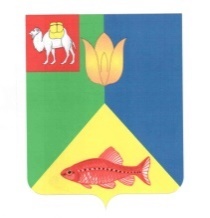 РОССИЙСКАЯ  ФЕДЕРАЦИЯ ЧЕЛЯБИНСКАЯ  ОБЛАСТЬГЛАВА КУНАШАКСКОГО СЕЛЬСКОГО ПОСЕЛЕНИЯКУНАШАКСКОГО  МУНИЦИПАЛЬНОГО РАЙОНАРАСПОРЯЖЕНИЕот 29.03.2021г.                                                                                             № 54

«О мерах по противодействию
коррупции»В связи с перестановкой кадров в администрации Кунашакского сельского поселения, в соответствии с Федеральным законом от 17 июля 2009г. № 172-ФЗ  "Об антикоррупционной экспертизе нормативных правовых актов и проектов нормативных правовых актов", Закона Челябинской области от 29.01.2009 № 353-ЗО "О противодействии коррупции в Челябинской области",  Устава Кунашакского сельского поселения, на основании Решения Совета депутатов Кунашакского сельского поселения от 01.03.2010г. № 3, в целях эффективного решения вопросов противодействия коррупции и устранения причин, ее порождающих, а также совершенствования муниципальных правовых актов:1. Комиссию при Главе Кунашакского сельского поселения по противодействию коррупции в администрации сельского поселения утвердить в новом составе согласно приложению 1.2. Разместить данное распоряжение на официальном сайте администрации Кунашакского сельского поселения.3. Ранее вынесенные Распоряжения Главы по составу комиссии по противодействию коррупции в администрации Кунашакского сельского поселения считать утратившими силу.4. Контроль за выполнением распоряжения оставляю за собой.Р.М. Нуриев.                                                                                                                                            Приложение 1
к распоряжению
Главы Кунашакского
сельского поселения  
от 29.03.2021 № 54  СОСТАВКомиссии при Главе Кунашакского сельского поселения
по противодействию коррупции в администрации Кунашакского сельского поселенияНуриев Р.М.  – Глава Кунашакского сельского поселения
                           (председатель Комиссии)Нажметдинов Р.Ф.   –  зам.Главы Кунашакского  сельского поселения                                       (заместитель председателя Комиссии)Хасанова Л.Н. –  специалист по работе с депутатами администрации                                 Кунашакского сельского поселения (член комиссии)Хакимов В.Ф. – председатель Совета депутатов Кунашакского сельского                                   поселения (член комиссии)Хажеева З.К. –   юрист (член комиссии – по согласованию) 